DUMFRIES AND GALLOWAY COUNCILDUMFRIES COMMON GOOD GRAYLING RULES 2024FISHINGS MAY BE RESTRICTED IN LINE WITH PUBLIC HEALTH ADVICE AT SHORT NOTICE. THE SALMON FISHINGS AND GRAYLING /S UNDAY FISHINGS HAVE SLIGHTLY DIFFERENT PERMITTED AREAS TO FISH.  PLEASE CHECK MAP Permit holders must fish only waters controlled by Dumfries Common Good and respect 	adjoining Fishing. NOTE: The permitted areas differ from those available to Salmon	fishing and are outlined on the Fishing Map. Anglers must show permits when requested by Bailiffs, Police and authorised personnel	acting on behalf of Dumfries Common Good. Tickets for Grayling Fishing are available from 1st December to 24th February. Fly and Bait fishing only - no ground baiting. Maximum breaking strain of line is 4 lb. Bait fishing maximum hook size, no larger than size 12s barbless single hooks only,	maximum 3 SSG splitshots or equivalent to 5 grams, maggots or small worms only ( around	1 inch long ) bait must be kept moving at all times. Fly Fishing; flies no larger than size 12s single barbless hooks only. Only one rod to be used and to be held at all times Catch limit; Only 2 Grayling to be retained each day. Catch and release is promoted. NO SHUFFLING ALLOWED No deep wading allowed. Be aware of and avoid salmon reeds Always fish in a sporting manner and respect fellow anglers Fishing from daybreak until dusk. Grayling close season 15th March to 16th June. Dumfries Common Good accepts no responsibility for any loss or damage to any property or motor vehicles while on any part of fishings controlled by Dumfries Common Good. Catch return data must be provided, including catch and release and nil returns. 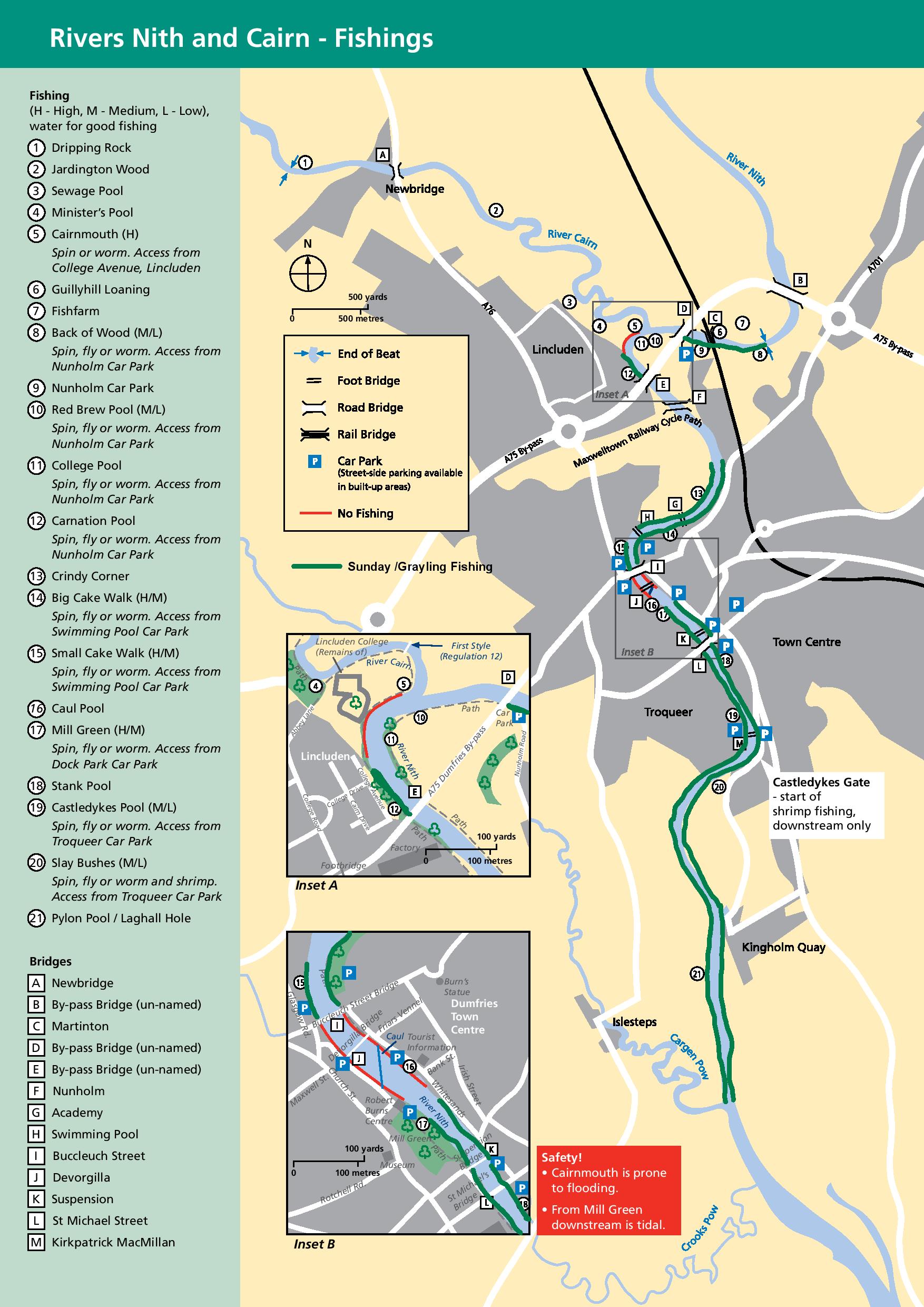 USEFUL CONTACTS Water Bailiff 07785 743663         Police 101/999 Dumfries and Galloway Council 030 33 33 3000 